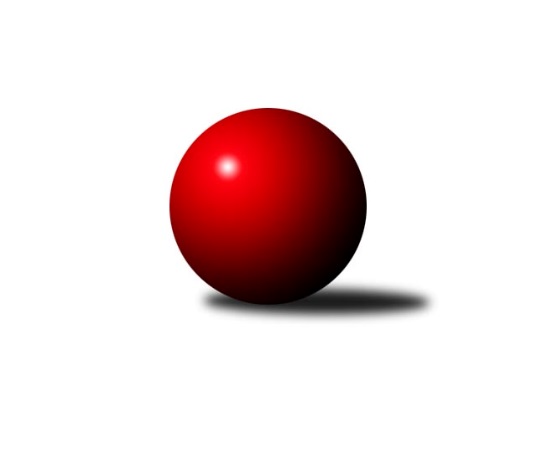 Č.19Ročník 2015/2016	13.3.2016Nejlepšího výkonu v tomto kole: 2619 dosáhlo družstvo: KK Minerva Opava ˝B˝Krajský přebor MS 2015/2016Výsledky 19. kolaSouhrnný přehled výsledků:KK Minerva Opava ˝B˝	- TJ Frenštát p.R.˝A˝	7:1	2619:2428	9.0:3.0	12.3.TJ Sokol Sedlnice ˝B˝	- TJ Spartak Bílovec ˝A˝	7:1	2501:2429	7.0:5.0	12.3.TJ VOKD Poruba ˝B˝	- TJ Sokol Bohumín ˝B˝	6:2	2347:2336	7.0:5.0	12.3.Kuželky Horní Benešov	- KK Hranice ˝A˝	5:3	2542:2184	7.5:4.5	12.3.TJ Sokol Bohumín˝C˝	- TJ VOKD Poruba ˝A˝	5:3	2475:2460	8.5:3.5	12.3.TJ Opava ˝C˝	- SKK Ostrava B	5:3	2542:2523	6.0:6.0	12.3.TJ Spartak Bílovec ˝A˝	- TJ Opava ˝C˝	5:3	2637:2544	8.5:3.5	13.3.Tabulka družstev:	1.	SKK Ostrava B	19	12	0	7	93.0 : 59.0 	128.0 : 100.0 	 2496	24	2.	TJ Sokol Sedlnice ˝B˝	19	12	0	7	88.5 : 63.5 	124.0 : 104.0 	 2470	24	3.	TJ Spartak Bílovec ˝A˝	19	12	0	7	87.0 : 65.0 	121.0 : 107.0 	 2486	24	4.	TJ VOKD Poruba ˝A˝	19	11	0	8	84.0 : 68.0 	118.5 : 109.5 	 2420	22	5.	TJ Sokol Bohumín ˝B˝	19	10	0	9	82.0 : 70.0 	121.5 : 106.5 	 2452	20	6.	TJ Sokol Bohumín˝C˝	19	10	0	9	80.5 : 71.5 	123.5 : 104.5 	 2424	20	7.	KK Minerva Opava ˝B˝	19	9	2	8	77.0 : 75.0 	118.0 : 110.0 	 2403	20	8.	Kuželky Horní Benešov	19	8	1	10	66.0 : 86.0 	112.5 : 115.5 	 2445	17	9.	TJ VOKD Poruba ˝B˝	19	7	2	10	69.0 : 83.0 	98.0 : 130.0 	 2407	16	10.	KK Hranice ˝A˝	19	7	1	11	69.5 : 82.5 	114.0 : 114.0 	 2393	15	11.	TJ Opava ˝C˝	19	7	1	11	64.0 : 88.0 	99.0 : 129.0 	 2439	15	12.	TJ Frenštát p.R.˝A˝	19	5	1	13	51.5 : 100.5 	90.0 : 138.0 	 2331	11Podrobné výsledky kola:	 KK Minerva Opava ˝B˝	2619	7:1	2428	TJ Frenštát p.R.˝A˝	Jan Král	 	 226 	 220 		446 	 2:0 	 422 	 	212 	 210		Tomáš Binek	Jana Martínková	 	 211 	 201 		412 	 0:2 	 449 	 	213 	 236		Petr Bábíček	Renáta Smijová	 	 227 	 211 		438 	 1:1 	 402 	 	188 	 214		Jaroslav Petr	Jan Strnadel	 	 199 	 205 		404 	 2:0 	 367 	 	176 	 191		Pavel Hedvíček	Petr Frank	 	 223 	 231 		454 	 2:0 	 403 	 	206 	 197		Zdeněk Bordovský	Tomáš Král	 	 230 	 235 		465 	 2:0 	 385 	 	181 	 204		Martin Grejcarrozhodčí: Nejlepší výkon utkání: 465 - Tomáš Král	 TJ Sokol Sedlnice ˝B˝	2501	7:1	2429	TJ Spartak Bílovec ˝A˝	Renáta Janyšková	 	 208 	 200 		408 	 2:0 	 395 	 	205 	 190		Karel Šnajdárek	Klára Tobolová	 	 206 	 201 		407 	 1:1 	 406 	 	226 	 180		Filip Sýkora	Barbora Janyšková	 	 209 	 201 		410 	 0:2 	 443 	 	219 	 224		David Binar	Adéla Sobotíková	 	 205 	 212 		417 	 1:1 	 398 	 	208 	 190		Milan Zezulka	Rostislav Kletenský	 	 235 	 208 		443 	 1:1 	 431 	 	208 	 223		Tomáš Binar	Stanislav Brejcha	 	 217 	 199 		416 	 2:0 	 356 	 	186 	 170		Antonín Fabík *1rozhodčí: střídání: *1 od 85. hodu Milan BinarNejlepšího výkonu v tomto utkání: 443 kuželek dosáhli: David Binar, Rostislav Kletenský	 TJ VOKD Poruba ˝B˝	2347	6:2	2336	TJ Sokol Bohumín ˝B˝	Zdeněk Mžik	 	 201 	 208 		409 	 2:0 	 398 	 	191 	 207		Roman Honl	Roman Klímek	 	 197 	 194 		391 	 1:1 	 383 	 	198 	 185		René Světlík	Helena Martinčáková	 	 185 	 195 		380 	 2:0 	 366 	 	180 	 186		Lada Péli	Antonín Chalcář	 	 174 	 202 		376 	 1:1 	 346 	 	181 	 165		Martina Honlová	Jaroslav Hrabuška	 	 207 	 209 		416 	 1:1 	 427 	 	223 	 204		Aleš Kohutek	Richard Šimek	 	 188 	 187 		375 	 0:2 	 416 	 	202 	 214		Jaromír Piskarozhodčí: Nejlepší výkon utkání: 427 - Aleš Kohutek	 Kuželky Horní Benešov	2542	5:3	2184	KK Hranice ˝A˝	Jaroslav Lakomý	 	 193 	 196 		389 	 0:2 	 415 	 	210 	 205		Dominika Vinklarová	Martin Koraba	 	 211 	 219 		430 	 2:0 	 361 	 	184 	 177		Jiří Terrich	Vlastimil Kotrla	 	 222 	 215 		437 	 2:0 	 399 	 	205 	 194		Jaroslav Ledvina	Miroslav Procházka	 	 225 	 219 		444 	 2:0 	 125 	 	125 	 0		Vladimír Hudec	Martin Weiss	 	 214 	 235 		449 	 0.5:1.5 	 467 	 	214 	 253		Petr Pavelka st	Jaromír Martiník	 	 213 	 180 		393 	 1:1 	 417 	 	208 	 209		Anna Ledvinovározhodčí: Nejlepší výkon utkání: 467 - Petr Pavelka st	 TJ Sokol Bohumín˝C˝	2475	5:3	2460	TJ VOKD Poruba ˝A˝	Pavel Plaček	 	 210 	 201 		411 	 2:0 	 383 	 	185 	 198		Michal Bezruč	Alfréd Hermann	 	 195 	 197 		392 	 1:1 	 415 	 	221 	 194		Martin Skopal	Lucie Bogdanowiczová	 	 215 	 204 		419 	 2:0 	 397 	 	214 	 183		Petr Oravec	Jaroslav Klus	 	 189 	 218 		407 	 1:1 	 416 	 	202 	 214		Jan Žídek	Václav Kladiva	 	 213 	 208 		421 	 2:0 	 414 	 	211 	 203		Jiří Kratoš	Jan Stuš	 	 213 	 212 		425 	 0.5:1.5 	 435 	 	213 	 222		Pavel Hrabecrozhodčí: Nejlepší výkon utkání: 435 - Pavel Hrabec	 TJ Opava ˝C˝	2542	5:3	2523	SKK Ostrava B	Břetislav Mrkvica *1	 	 184 	 208 		392 	 0:2 	 455 	 	230 	 225		Jan Pavlosek	Josef Matušek	 	 206 	 203 		409 	 0:2 	 459 	 	239 	 220		Tomáš Polášek	Jana Tvrdoňová	 	 242 	 214 		456 	 2:0 	 343 	 	152 	 191		Daneš Šodek *2	Petr Schwalbe	 	 206 	 208 		414 	 0:2 	 450 	 	213 	 237		Jiří Koloděj	Dana Lamichová	 	 215 	 215 		430 	 2:0 	 412 	 	201 	 211		Miroslav Složil	Tomáš Valíček	 	 210 	 231 		441 	 2:0 	 404 	 	194 	 210		Michal Blinkarozhodčí: střídání: *1 od 42. hodu Václav Boháčík, *2 od 15. hodu Miroslav KolodějNejlepší výkon utkání: 459 - Tomáš Polášek	 TJ Spartak Bílovec ˝A˝	2637	5:3	2544	TJ Opava ˝C˝	Karel Šnajdárek	 	 233 	 212 		445 	 1:1 	 446 	 	219 	 227		Tomáš Valíček	Tomáš Binar	 	 253 	 207 		460 	 1.5:0.5 	 419 	 	212 	 207		Dana Lamichová	Milan Binar	 	 184 	 209 		393 	 1:1 	 411 	 	216 	 195			Milan Zezulka	 	 233 	 219 		452 	 2:0 	 419 	 	204 	 215			Antonín Fabík	 	 191 	 204 		395 	 1:1 	 419 	 	216 	 203		Břetislav Mrkvica	David Binar	 	 237 	 255 		492 	 2:0 	 430 	 	232 	 198		Václav Boháčíkrozhodčí: Nejlepší výkon utkání: 492 - David BinarPořadí jednotlivců:	jméno hráče	družstvo	celkem	plné	dorážka	chyby	poměr kuž.	Maximum	1.	Tomáš Binar 	TJ Spartak Bílovec ˝A˝	426.01	290.6	135.4	4.4	8/10	(460)	2.	David Binar 	TJ Spartak Bílovec ˝A˝	425.20	291.2	134.0	6.6	10/10	(492)	3.	Karel Šnajdárek 	TJ Spartak Bílovec ˝A˝	423.92	292.0	131.9	6.3	9/10	(454)	4.	Martin Weiss 	Kuželky Horní Benešov	423.74	290.1	133.7	4.9	8/8	(466)	5.	Stanislav Brejcha 	TJ Sokol Sedlnice ˝B˝	423.47	293.0	130.4	4.7	8/9	(443)	6.	Vlastimil Kotrla 	Kuželky Horní Benešov	423.39	291.3	132.1	5.9	8/8	(477)	7.	Lenka Pouchlá 	SKK Ostrava B	423.02	292.8	130.2	4.8	8/10	(443)	8.	Michal Blinka 	SKK Ostrava B	421.50	288.2	133.3	4.9	10/10	(464)	9.	Adéla Sobotíková 	TJ Sokol Sedlnice ˝B˝	421.25	296.2	125.0	6.5	6/9	(439)	10.	Richard Šimek 	TJ VOKD Poruba ˝B˝	420.77	288.0	132.8	5.2	8/8	(445)	11.	Anna Ledvinová 	KK Hranice ˝A˝	419.80	288.1	131.7	4.7	9/10	(461)	12.	Tomáš Polášek 	SKK Ostrava B	418.79	284.3	134.5	7.2	9/10	(459)	13.	Dalibor Vinklar 	KK Hranice ˝A˝	418.63	289.1	129.6	5.4	7/10	(446)	14.	Zdeněk Kuna 	SKK Ostrava B	417.63	287.8	129.9	7.1	9/10	(444)	15.	Petr Pavelka st 	KK Hranice ˝A˝	416.86	291.5	125.4	5.1	8/10	(467)	16.	Petr Bábíček 	TJ Frenštát p.R.˝A˝	416.75	290.6	126.2	5.4	9/9	(453)	17.	Rostislav Kletenský 	TJ Sokol Sedlnice ˝B˝	416.59	288.1	128.5	6.3	8/9	(451)	18.	Lada Péli 	TJ Sokol Bohumín ˝B˝	416.56	281.4	135.2	3.1	9/9	(444)	19.	Renáta Janyšková 	TJ Sokol Sedlnice ˝B˝	416.53	292.3	124.3	7.1	9/9	(440)	20.	Filip Sýkora 	TJ Spartak Bílovec ˝A˝	416.05	289.3	126.7	6.8	9/10	(457)	21.	Jiří Kratoš 	TJ VOKD Poruba ˝A˝	414.96	287.4	127.6	4.7	7/9	(442)	22.	Jan Žídek 	TJ VOKD Poruba ˝A˝	414.44	284.3	130.1	5.3	7/9	(477)	23.	Tomáš Valíček 	TJ Opava ˝C˝	413.40	283.0	130.4	7.2	8/8	(479)	24.	Jan Míka 	TJ VOKD Poruba ˝A˝	412.33	278.9	133.4	3.7	8/9	(456)	25.	Břetislav Mrkvica 	TJ Opava ˝C˝	411.75	285.5	126.2	4.9	8/8	(476)	26.	Jaromír Piska 	TJ Sokol Bohumín ˝B˝	411.20	288.0	123.2	6.5	9/9	(454)	27.	Jan Pavlosek 	SKK Ostrava B	410.49	283.7	126.8	5.7	9/10	(455)	28.	Karol Nitka 	TJ Sokol Bohumín˝C˝	409.62	285.1	124.5	4.7	6/9	(452)	29.	Michaela Tobolová 	TJ Sokol Sedlnice ˝B˝	409.36	284.2	125.1	6.4	8/9	(436)	30.	Barbora Janyšková 	TJ Sokol Sedlnice ˝B˝	409.14	284.8	124.4	6.2	9/9	(440)	31.	Petr Frank 	KK Minerva Opava ˝B˝	408.93	281.0	127.9	7.7	9/9	(454)	32.	Miroslav Procházka 	Kuželky Horní Benešov	408.35	280.9	127.5	7.5	6/8	(464)	33.	Lucie Bogdanowiczová 	TJ Sokol Bohumín˝C˝	408.33	287.3	121.0	7.5	8/9	(453)	34.	Jaromír Martiník 	Kuželky Horní Benešov	408.11	278.6	129.6	6.2	8/8	(466)	35.	Jaroslav Hrabuška 	TJ VOKD Poruba ˝B˝	407.81	288.3	119.5	7.3	6/8	(424)	36.	Martin Skopal 	TJ VOKD Poruba ˝A˝	407.10	280.8	126.3	5.7	8/9	(454)	37.	Libor Krajčí 	TJ Sokol Bohumín ˝B˝	406.03	282.2	123.8	7.1	8/9	(442)	38.	Tomáš Král 	KK Minerva Opava ˝B˝	405.93	285.4	120.5	6.6	9/9	(480)	39.	Pavel Plaček 	TJ Sokol Bohumín˝C˝	405.56	280.8	124.8	6.7	8/9	(435)	40.	Josef Matušek 	TJ Opava ˝C˝	405.37	284.6	120.8	7.0	7/8	(443)	41.	Jaroslav Klus 	TJ Sokol Bohumín˝C˝	405.20	282.0	123.2	6.4	7/9	(449)	42.	Jan Strnadel 	KK Minerva Opava ˝B˝	404.89	275.4	129.5	5.3	9/9	(437)	43.	Jozef Kuzma 	TJ Sokol Bohumín ˝B˝	404.81	276.6	128.2	6.1	6/9	(441)	44.	Antonín Fabík 	TJ Spartak Bílovec ˝A˝	403.61	279.0	124.6	8.1	7/10	(443)	45.	Jana Tvrdoňová 	TJ Opava ˝C˝	402.60	275.2	127.4	6.9	6/8	(456)	46.	Dana Lamichová 	TJ Opava ˝C˝	401.58	286.3	115.3	7.1	6/8	(445)	47.	Michal Bezruč 	TJ VOKD Poruba ˝A˝	401.04	279.7	121.4	6.6	7/9	(428)	48.	Rudolf Tvrdoň 	TJ Opava ˝C˝	400.38	282.7	117.6	8.2	7/8	(451)	49.	Martina Honlová 	TJ Sokol Bohumín ˝B˝	400.30	277.1	123.3	6.9	7/9	(442)	50.	Antonín Chalcář 	TJ VOKD Poruba ˝B˝	398.83	278.8	120.1	7.6	6/8	(411)	51.	Jan Stuš 	TJ Sokol Bohumín˝C˝	398.61	288.1	110.5	8.9	8/9	(433)	52.	Alfréd Hermann 	TJ Sokol Bohumín˝C˝	396.96	277.9	119.0	7.7	9/9	(420)	53.	Jan Král 	KK Minerva Opava ˝B˝	396.69	275.6	121.1	6.9	9/9	(479)	54.	Václav Kladiva 	TJ Sokol Bohumín˝C˝	396.56	277.3	119.3	8.7	8/9	(432)	55.	Zdeněk Bordovský 	TJ Frenštát p.R.˝A˝	394.71	278.3	116.4	10.0	8/9	(435)	56.	Jaroslav Petr 	TJ Frenštát p.R.˝A˝	393.38	277.3	116.1	8.5	9/9	(439)	57.	Jiří Terrich 	KK Hranice ˝A˝	393.38	283.5	109.9	9.6	10/10	(450)	58.	Jana Martiníková 	Kuželky Horní Benešov	393.25	282.1	111.2	9.8	6/8	(431)	59.	Petr Oravec 	TJ VOKD Poruba ˝A˝	392.26	277.9	114.3	9.1	7/9	(443)	60.	Roman Klímek 	TJ VOKD Poruba ˝B˝	392.17	279.5	112.7	9.1	6/8	(428)	61.	Tomáš Binek 	TJ Frenštát p.R.˝A˝	391.43	273.6	117.9	7.5	7/9	(438)	62.	Jiří Petr 	TJ Frenštát p.R.˝A˝	390.84	272.9	118.0	9.0	8/9	(431)	63.	Jana Martínková 	KK Minerva Opava ˝B˝	390.73	269.8	120.9	5.4	6/9	(454)	64.	Jaroslav Lakomý 	Kuželky Horní Benešov	390.25	271.2	119.1	11.3	7/8	(418)	65.	Lubomír Richter 	TJ Sokol Bohumín ˝B˝	390.17	270.8	119.4	8.1	6/9	(423)	66.	Jaroslav Ledvina 	KK Hranice ˝A˝	389.80	277.6	112.2	9.2	10/10	(452)	67.	Lukáš Trojek 	TJ VOKD Poruba ˝B˝	386.93	277.1	109.8	11.9	8/8	(419)	68.	Vladimír Hudec 	KK Hranice ˝A˝	373.08	268.7	104.4	8.0	10/10	(439)	69.	Martin Grejcar 	TJ Frenštát p.R.˝A˝	346.60	253.1	93.5	15.2	8/9	(399)		Lukáš Modlitba 	TJ Sokol Bohumín˝C˝	479.00	332.0	147.0	5.0	1/9	(479)		Miroslav Paloc 	TJ Sokol Bohumín˝C˝	439.00	303.0	136.0	6.5	2/9	(454)		Dalibor Hamrozy 	TJ Sokol Bohumín ˝B˝	436.00	296.5	139.5	5.5	2/9	(451)		Štefan Dendis 	TJ Sokol Bohumín ˝B˝	428.00	292.0	136.0	7.0	2/9	(444)		Milan Franer 	TJ Opava ˝C˝	426.50	285.5	141.0	6.5	1/8	(434)		Zdeněk Štohanzl 	KK Minerva Opava ˝B˝	423.95	288.5	135.5	6.1	4/9	(435)		 		419.00	287.0	132.0	9.0	1/0	(419)		Martin Futerko 	SKK Ostrava B	417.33	270.7	146.7	2.7	3/10	(434)		Jiří Koloděj 	SKK Ostrava B	417.33	296.0	121.3	3.7	3/10	(450)		Jan Polášek 	SKK Ostrava B	417.25	289.7	127.6	5.3	3/10	(430)		Milan Zezulka 	TJ Spartak Bílovec ˝A˝	416.25	291.3	125.0	4.3	2/10	(452)		Aleš Kohutek 	TJ Sokol Bohumín ˝B˝	416.00	293.3	122.7	5.7	5/9	(440)		Roman Honl 	TJ Sokol Bohumín ˝B˝	415.38	289.4	126.0	5.5	4/9	(441)		Dominika Vinklarová 	KK Hranice ˝A˝	415.00	291.0	124.0	5.0	1/10	(415)		 		411.00	286.0	125.0	6.0	1/0	(411)		Gabriela Beinhaeurová 	KK Minerva Opava ˝B˝	411.00	294.0	117.0	7.0	1/9	(411)		Klára Tobolová 	TJ Sokol Sedlnice ˝B˝	410.90	278.0	132.9	5.3	3/9	(446)		Daneš Šodek 	SKK Ostrava B	410.75	283.5	127.3	4.1	4/10	(438)		Vladimír Štacha 	TJ Spartak Bílovec ˝A˝	409.17	289.9	119.2	6.9	6/10	(447)		Martin Koraba 	Kuželky Horní Benešov	408.65	286.6	122.1	7.1	5/8	(440)		Rostislav Klazar 	TJ Spartak Bílovec ˝A˝	408.25	289.8	118.5	6.5	4/10	(438)		Pavel Šmydke 	TJ Spartak Bílovec ˝A˝	406.00	281.3	124.8	7.1	4/10	(421)		Zdeněk Mžik 	TJ VOKD Poruba ˝B˝	406.00	283.9	122.1	7.1	5/8	(445)		Václav Boháčík 	TJ Opava ˝C˝	404.28	290.5	113.8	10.7	5/8	(430)		Milan Binar 	TJ Spartak Bílovec ˝A˝	403.94	279.2	124.8	6.2	4/10	(438)		Pavel Hrabec 	TJ VOKD Poruba ˝A˝	403.56	278.0	125.6	8.1	5/9	(435)		Helena Hýžová 	TJ VOKD Poruba ˝B˝	401.50	273.5	128.0	11.0	2/8	(407)		Zdeňka Terrichová 	KK Hranice ˝A˝	401.00	279.3	121.8	7.8	2/10	(408)		Miroslav Složil 	SKK Ostrava B	400.03	271.1	128.9	5.6	5/10	(432)		Rostislav Bareš 	TJ VOKD Poruba ˝A˝	397.70	281.7	116.1	10.2	5/9	(439)		René Světlík 	TJ Sokol Bohumín ˝B˝	397.33	281.0	116.3	8.0	3/9	(410)		Miroslav Makový 	TJ Frenštát p.R.˝A˝	394.63	281.4	113.3	8.3	4/9	(413)		Renáta Smijová 	KK Minerva Opava ˝B˝	393.95	275.6	118.4	8.5	5/9	(452)		Vojtěch Turlej 	TJ VOKD Poruba ˝B˝	393.69	282.8	110.9	10.5	4/8	(424)		František Opravil 	KK Hranice ˝A˝	391.40	271.7	119.7	5.9	5/10	(431)		Karel Vágner 	KK Minerva Opava ˝B˝	391.32	282.4	108.9	11.5	5/9	(427)		Stanislav Sliwka 	TJ Sokol Bohumín ˝B˝	390.33	274.3	116.0	10.3	3/9	(422)		Miroslav Koloděj 	SKK Ostrava B	390.00	276.0	114.0	9.0	1/10	(390)		Petr Schwalbe 	TJ Opava ˝C˝	389.76	278.3	111.4	12.0	3/8	(445)		Milan Kučera 	TJ Frenštát p.R.˝A˝	389.67	278.3	111.3	9.6	5/9	(427)		Libor Žíla 	TJ VOKD Poruba ˝B˝	389.31	282.8	106.5	11.0	4/8	(417)		Helena Martinčáková 	TJ VOKD Poruba ˝B˝	389.09	276.5	112.6	10.4	4/8	(418)		Martin Vavroš 	TJ Frenštát p.R.˝A˝	383.00	276.0	107.0	12.0	1/9	(383)		Oldřich Tomečka 	KK Minerva Opava ˝B˝	383.00	278.0	105.0	6.0	1/9	(383)		Ladislav Míka 	TJ VOKD Poruba ˝A˝	381.50	279.0	102.5	10.0	2/9	(397)		Petr Pavelka ml 	KK Hranice ˝A˝	380.00	264.0	116.0	8.0	1/10	(380)		Emil Rubáč 	TJ Spartak Bílovec ˝A˝	378.00	275.0	103.0	8.0	1/10	(378)		David Juřica 	TJ Sokol Sedlnice ˝B˝	371.75	270.0	101.8	9.5	4/9	(406)		David Schiedek 	Kuželky Horní Benešov	371.13	267.4	103.8	12.4	4/8	(386)		Pavel Hedvíček 	TJ Frenštát p.R.˝A˝	364.00	282.0	82.0	22.0	2/9	(367)		Zdeněk Zouna 	TJ Frenštát p.R.˝A˝	332.00	260.0	72.0	22.0	1/9	(332)Sportovně technické informace:Starty náhradníků:registrační číslo	jméno a příjmení 	datum startu 	družstvo	číslo startu21044	Josef Matušek	12.03.2016	TJ Opava ˝C˝	6x18799	Jan Žídek	12.03.2016	TJ VOKD Poruba ˝A˝	7x22357	Pavel Hedvíček	12.03.2016	TJ Frenštát p.R.˝A˝	2x14434	Karel Škrobánek	13.03.2016	TJ Opava ˝C˝	1x7047	Milan Zezulka	13.03.2016	TJ Spartak Bílovec ˝A˝	3x16579	Petr Bábíček	12.03.2016	TJ Frenštát p.R.˝A˝	6x20811	Jiří Koloděj	12.03.2016	SKK Ostrava B	2x20808	Miroslav Koloděj	12.03.2016	SKK Ostrava B	2x17249	Zdeněk Mžik	12.03.2016	TJ VOKD Poruba ˝B˝	8x23171	Barbora Víchová	13.03.2016	TJ Opava ˝C˝	1x19450	René Světlík	12.03.2016	TJ Sokol Bohumín ˝B˝	2x14960	Petr Oravec	12.03.2016	TJ VOKD Poruba ˝A˝	5x
Hráči dopsaní na soupisku:registrační číslo	jméno a příjmení 	datum startu 	družstvo	Program dalšího kola:20. kolo19.3.2016	so	9:00	TJ Frenštát p.R.˝A˝ - Kuželky Horní Benešov	19.3.2016	so	9:00	KK Hranice ˝A˝ - TJ Opava ˝C˝	19.3.2016	so	9:00	SKK Ostrava B - TJ VOKD Poruba ˝B˝	19.3.2016	so	9:00	TJ VOKD Poruba ˝A˝ - TJ Sokol Sedlnice ˝B˝	19.3.2016	so	9:00	TJ Spartak Bílovec ˝A˝ - KK Minerva Opava ˝B˝	19.3.2016	so	10:00	TJ Sokol Bohumín ˝B˝ - TJ Sokol Bohumín˝C˝	Nejlepší šestka kola - absolutněNejlepší šestka kola - absolutněNejlepší šestka kola - absolutněNejlepší šestka kola - absolutněNejlepší šestka kola - dle průměru kuželenNejlepší šestka kola - dle průměru kuželenNejlepší šestka kola - dle průměru kuželenNejlepší šestka kola - dle průměru kuželenNejlepší šestka kola - dle průměru kuželenPočetJménoNázev týmuVýkonPočetJménoNázev týmuPrůměr (%)Výkon3xPetr Pavelka stHranice A4672xPetr Pavelka stHranice A114.4146711xTomáš KrálMinerva B4657xMartin WeissKuželky HB1104493xTomáš PolášekSKK B4592xTomáš PolášekSKK B109.974593xJana TvrdoňováOpava C4565xTomáš KrálMinerva B109.844651xJan PavlosekSKK B4555xDavid BinarBílovec A109.394433xPetr FrankMinerva B4543xRostislav KletenskýSedlnice B109.39443